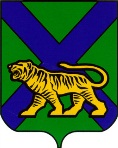 ТЕРРИТОРИАЛЬНАЯ ИЗБИРАТЕЛЬНАЯ  КОМИССИЯ
МИХАЙЛОВСКОГО РАЙОНАРЕШЕНИЕс. Михайловка О формировании участковойизбирательной комиссииизбирательного участка  № 1732 Рассмотрев   предложения  по  кандидатурам  для  назначения  в  составы участковых  избирательных  комиссий,  в соответствии со статьями 20, 22, 27, пунктом 7 статьи 28 Федерального закона  «Об  основных  гарантиях избирательных прав и права на участие   в   референдуме   граждан  Российской  Федерации»,  методическими рекомендациями   о   порядке   формирования  территориальных  избирательных комиссий,  избирательных комиссий  муниципальных  образований,  окружных  и участковых избирательных комиссий, утвержденными постановлением Центральной избирательной  комиссии  Российской  Федерации  от  17  февраля  2010  года N  192/1337-5, статьями 24 и 27 Избирательного кодекса Приморского края,  территориальная  избирательная комиссии Михайловского района РЕШИЛА:1. Сформировать   участковую   избирательную   комиссию  избирательного участка № 1732 со  сроком  полномочий пять лет. назначив в ее  состав  членами участковой  избирательной комиссии с правом решающего голоса: 	2. Назначить   председателем   участковой   избирательной   комиссииизбирательного участка  № 1732 члена участковой избирательной комиссиис правом решающего голоса Горшкову Веронику Владимировну.    	3. Председателю   участковой   избирательной   комиссии,  назначенному настоящим  решением,  созвать  первое  заседание  участковой  избирательной комиссии не позднее 12 мая 2020 года, но не ранее 30 апреля 2020 года.4.Направить настоящее решение в Избирательную комиссию Приморского края.5.Направить настоящее решение у участковую избирательную комиссию избирательного участка № 1732.6.Разместить настоящее решение на официальном сайте администрации Михайловского муниципального района в разделе «Территориальная избирательная комиссия Михайловского района» в информационно-коммуникационной сети «Интернет».Председатель комиссии		  	                                    А.А.ВеремчукСекретарь комиссии							    В.В. Лукашенко27.04.2020 г.                       143/769                № п/пФИОСубъект выдвижения1.Белкина Владимира АлександровичаВсероссийская политическая партия «ЕДИНАЯ РОССИЯ»2.Пономаренко Кристину АлександровнуСобрание избирателей по месту жительства3.Горшкову Веронику ВладимировнуСобрание избирателей по месту работы4.Горшкова Алексея ПавловичаСобрание избирателей по месту работы5.Вороненко Елену МихайловнуСобрание избирателей по месту работы6.Лукашенко Валентину МихайловнуСобрание избирателей по месту жительства7.Елисову Анну ИгоревнуПолитическая партия СПРАВЕДЛИВАЯ РОССИЯ8. Дьяченко Наталью АлександровнуПолитическая партия «КОММУНИСТИЧЕСКАЯ ПАРТИЯ РОССИЙСКОЙ ФЕДЕРАЦИИ»9.Письменную Евгению НиколаевнуПолитическая партия ЛДПР - Либерально-демократическая партия России